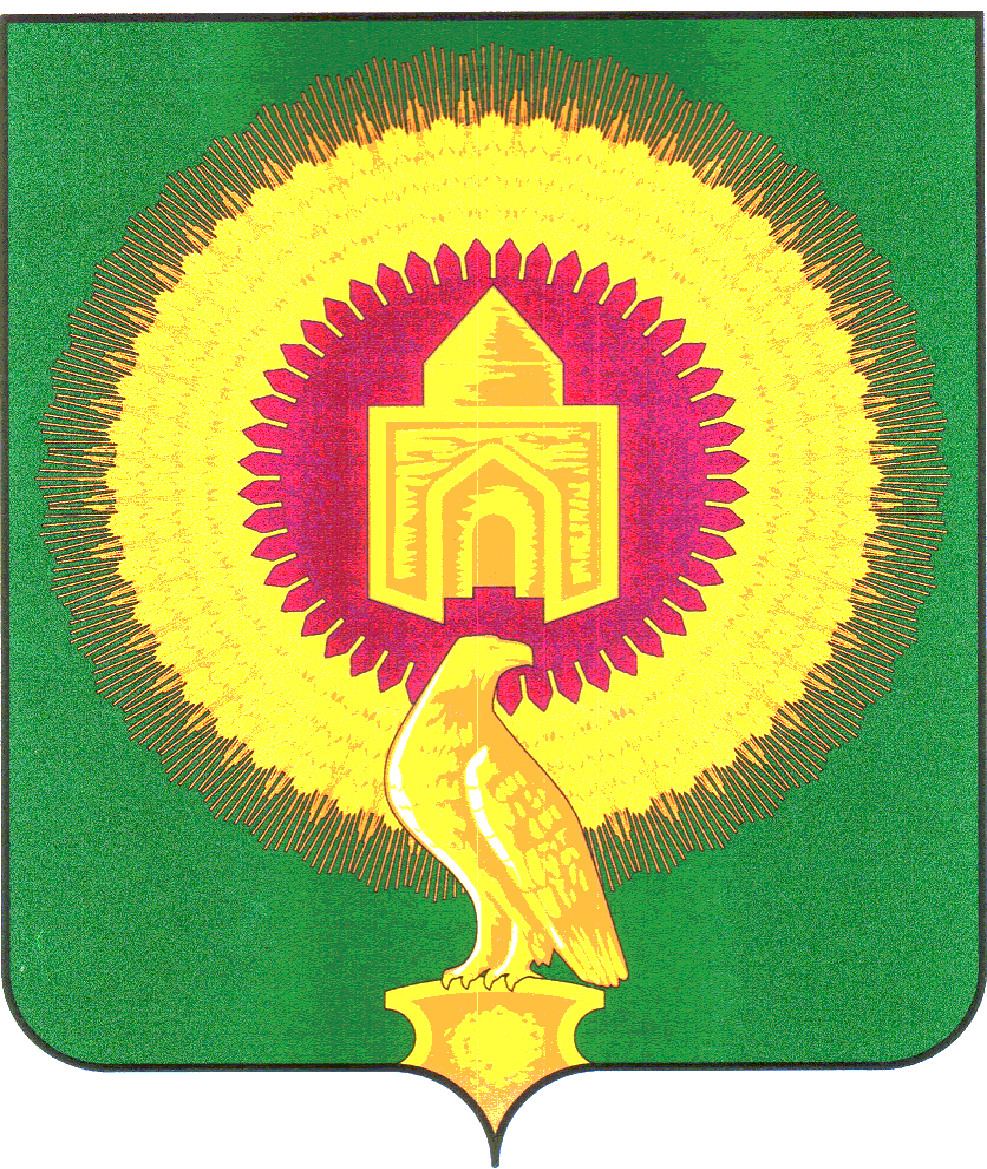 АДМИНИСТРАЦИЯБОРОДИНОВСКОГО СЕЛЬСКОГО ПОСЕЛЕНИЯ ВАРНЕНСКОГО МУНИЦИПАЛЬНОГО РАЙОНА ЧЕЛЯБИНСКОЙ ОБЛАСТИПОСТАНОВЛЕНИЕот  « 28»  июня 2018г.           №  60О внесении изменений в административныйрегламент по предоставлению муниципальнойуслуги «Присвоение адресов объектам недвижимости»	В соответствии с Федеральным законом от 06 октября 2003 года №131-ФЗ «Об общих принципах организации местного самоуправления в Российской Федерации», Федеральным законом от 27.07.2010 года №210-ФЗ «Об организации предоставления государственных и муниципальных услуг»,  Жилищным кодексом Российской Федерации, руководствуясь Уставом Бородиновского сельского поселения, в целях совершенствования работы по предоставлению муниципальной услуги,  администрация Бородиновского сельского поселения  ПОСТАНОВЛЯЕТ:1.Внести изменения в административный регламент по предоставлению муниципальной услуги «Присвоение адресов объектам недвижимости», утвержденный Постановлением администрации Бородиновского сельского поселения № 27 от 24.05.2017г:	- п.39 настоящего административного регламента читать в следующей редакции: «Решение о присвоении (изменении, изъятии) адреса объекту недвижимости) принимается в срок, не превышающий 12 календарных дней со дня поступления заявления».2.Контроль за исполнением настоящего постановления оставляю за собой.3.Настоящее постановление вступает в силу со дня его опубликования на сайте администрации.Глава сельского поселения:					      С.И.Мананников